[인테리어 기반 환경개선] 홍보계획 ※ 오픈식 1회 필수로 포함하여야 함현재 공간 사진(다각도로 확인 가능한 신청 공간 사진, 최소 4장)공간 도면(신청 공간 강조必)[온라인 교육기기 지원] 홍보계획 ※ 오픈식 1회 필수로 포함하여야 함현재 공간 사진(다각도로 확인 가능한 신청 공간, 노후화된 기기 사진 최소 4장)공간 도면(신청 공간 강조必)[인테리어 기반 환경개선] 지원신청서[인테리어 기반 환경개선] 지원신청서[인테리어 기반 환경개선] 지원신청서[인테리어 기반 환경개선] 지원신청서[인테리어 기반 환경개선] 지원신청서[인테리어 기반 환경개선] 지원신청서[인테리어 기반 환경개선] 지원신청서시설(단체)명시설(단체)명대표자고유번호(사업자등록번호)고유번호(사업자등록번호)설립연월일전 화전 화팩스E-mailE-mail홈페이지주 소주 소(우     )(우     )(우     )(우     )(우     )시설단체구분시설단체구분____① 여성이용시설 ____② 여성생활시설 ____③ 비영리여성단체 ____④ 기타(        )____① 여성이용시설 ____② 여성생활시설 ____③ 비영리여성단체 ____④ 기타(        )____① 여성이용시설 ____② 여성생활시설 ____③ 비영리여성단체 ____④ 기타(        )____① 여성이용시설 ____② 여성생활시설 ____③ 비영리여성단체 ____④ 기타(        )____① 여성이용시설 ____② 여성생활시설 ____③ 비영리여성단체 ____④ 기타(        )공간정보소유관계____① 자가 ____② 전세 ____③ 월세 ____④ 무상임대(소유자) ____④ 기타(       )____① 자가 ____② 전세 ____③ 월세 ____④ 무상임대(소유자) ____④ 기타(       )____① 자가 ____② 전세 ____③ 월세 ____④ 무상임대(소유자) ____④ 기타(       )____① 자가 ____② 전세 ____③ 월세 ____④ 무상임대(소유자) ____④ 기타(       )____① 자가 ____② 전세 ____③ 월세 ____④ 무상임대(소유자) ____④ 기타(       )공간정보공간종류____① 교육장 ____② 상담공간 ____③ 여성휴게공간 ____④ 기타(         )____① 교육장 ____② 상담공간 ____③ 여성휴게공간 ____④ 기타(         )____① 교육장 ____② 상담공간 ____③ 여성휴게공간 ____④ 기타(         )____① 교육장 ____② 상담공간 ____③ 여성휴게공간 ____④ 기타(         )____① 교육장 ____② 상담공간 ____③ 여성휴게공간 ____④ 기타(         )공간정보공간이용대상최대 수용 인원* 신청 공간 기준* 신청 공간 기준공간정보건축연도층수신청공간 면적        ㎡담당자 정보이름소속팀(직위)담당자 정보직통번호휴대폰번호운영법인 또는 단체(신청기관과 다른 경우)운영주제구분____① 사회복지법인 ____② 사단법인 ____③ 종교법인 ____④ 재단법인____⑤ 임의단체 ____⑥ 등록비영리민간단체 ____⑦ 개인(신고) ____⑧ 기타 (        ) ____① 사회복지법인 ____② 사단법인 ____③ 종교법인 ____④ 재단법인____⑤ 임의단체 ____⑥ 등록비영리민간단체 ____⑦ 개인(신고) ____⑧ 기타 (        ) ____① 사회복지법인 ____② 사단법인 ____③ 종교법인 ____④ 재단법인____⑤ 임의단체 ____⑥ 등록비영리민간단체 ____⑦ 개인(신고) ____⑧ 기타 (        ) ____① 사회복지법인 ____② 사단법인 ____③ 종교법인 ____④ 재단법인____⑤ 임의단체 ____⑥ 등록비영리민간단체 ____⑦ 개인(신고) ____⑧ 기타 (        ) ____① 사회복지법인 ____② 사단법인 ____③ 종교법인 ____④ 재단법인____⑤ 임의단체 ____⑥ 등록비영리민간단체 ____⑦ 개인(신고) ____⑧ 기타 (        ) 운영법인 또는 단체(신청기관과 다른 경우)법인(단체)명대 표 명운영법인 또는 단체(신청기관과 다른 경우)전화번호고유번호(사업자번호)운영법인 또는 단체(신청기관과 다른 경우)홈페이지설립연월일운영법인 또는 단체(신청기관과 다른 경우)주소2021년 공간문화개선사업의 안내문 및 사업내용을 숙지하였고, 위와 같이 2021년 아모레퍼시픽복지재단 공간문화개선사업에 신청합니다.2021년     월       일                                                  기관대표 :                     (인)아모레퍼시픽복지재단 귀중            ※단체 대표자 성명 작성과 직인 날인2021년 공간문화개선사업의 안내문 및 사업내용을 숙지하였고, 위와 같이 2021년 아모레퍼시픽복지재단 공간문화개선사업에 신청합니다.2021년     월       일                                                  기관대표 :                     (인)아모레퍼시픽복지재단 귀중            ※단체 대표자 성명 작성과 직인 날인2021년 공간문화개선사업의 안내문 및 사업내용을 숙지하였고, 위와 같이 2021년 아모레퍼시픽복지재단 공간문화개선사업에 신청합니다.2021년     월       일                                                  기관대표 :                     (인)아모레퍼시픽복지재단 귀중            ※단체 대표자 성명 작성과 직인 날인2021년 공간문화개선사업의 안내문 및 사업내용을 숙지하였고, 위와 같이 2021년 아모레퍼시픽복지재단 공간문화개선사업에 신청합니다.2021년     월       일                                                  기관대표 :                     (인)아모레퍼시픽복지재단 귀중            ※단체 대표자 성명 작성과 직인 날인2021년 공간문화개선사업의 안내문 및 사업내용을 숙지하였고, 위와 같이 2021년 아모레퍼시픽복지재단 공간문화개선사업에 신청합니다.2021년     월       일                                                  기관대표 :                     (인)아모레퍼시픽복지재단 귀중            ※단체 대표자 성명 작성과 직인 날인2021년 공간문화개선사업의 안내문 및 사업내용을 숙지하였고, 위와 같이 2021년 아모레퍼시픽복지재단 공간문화개선사업에 신청합니다.2021년     월       일                                                  기관대표 :                     (인)아모레퍼시픽복지재단 귀중            ※단체 대표자 성명 작성과 직인 날인2021년 공간문화개선사업의 안내문 및 사업내용을 숙지하였고, 위와 같이 2021년 아모레퍼시픽복지재단 공간문화개선사업에 신청합니다.2021년     월       일                                                  기관대표 :                     (인)아모레퍼시픽복지재단 귀중            ※단체 대표자 성명 작성과 직인 날인[인테리어 기반 환경개선]시설(단체) 현황서[인테리어 기반 환경개선]시설(단체) 현황서[인테리어 기반 환경개선]시설(단체) 현황서[인테리어 기반 환경개선]시설(단체) 현황서[인테리어 기반 환경개선]시설(단체) 현황서[인테리어 기반 환경개선]시설(단체) 현황서[인테리어 기반 환경개선]시설(단체) 현황서[인테리어 기반 환경개선]시설(단체) 현황서[인테리어 기반 환경개선]시설(단체) 현황서[인테리어 기반 환경개선]시설(단체) 현황서[인테리어 기반 환경개선]시설(단체) 현황서[인테리어 기반 환경개선]시설(단체) 현황서[인테리어 기반 환경개선]시설(단체) 현황서기관(단체)명기관(단체)명등록번호등록번호* 법인 등록번호 또는 비영리 민간단체 등록번호 기재* 법인 등록번호 또는 비영리 민간단체 등록번호 기재* 법인 등록번호 또는 비영리 민간단체 등록번호 기재* 법인 등록번호 또는 비영리 민간단체 등록번호 기재등록부처 및 지방자치단체등록부처 및 지방자치단체등록일등록일구성현황구성현황대표자대표자대표자명 명 임원(이사회, 위원회 등)임원(이사회, 위원회 등)임원(이사회, 위원회 등)임원(이사회, 위원회 등)명명구성현황구성현황상근 직원상근 직원상근 직원명명비상근 직원비상근 직원비상근 직원비상근 직원명명구성현황구성현황등록된 봉사자(회원)등록된 봉사자(회원)등록된 봉사자(회원)명명연간 사업대상 인원연간 사업대상 인원연간 사업대상 인원연간 사업대상 인원명명설립목적(미션과 비전)설립목적(미션과 비전)주요연혁주요연혁*년/월/일 활동내역 순으로 대표적인 연혁 기재*년/월/일 활동내역 순으로 대표적인 연혁 기재*년/월/일 활동내역 순으로 대표적인 연혁 기재*년/월/일 활동내역 순으로 대표적인 연혁 기재*년/월/일 활동내역 순으로 대표적인 연혁 기재*년/월/일 활동내역 순으로 대표적인 연혁 기재*년/월/일 활동내역 순으로 대표적인 연혁 기재*년/월/일 활동내역 순으로 대표적인 연혁 기재*년/월/일 활동내역 순으로 대표적인 연혁 기재*년/월/일 활동내역 순으로 대표적인 연혁 기재*년/월/일 활동내역 순으로 대표적인 연혁 기재주요연혁주요연혁주요연혁주요연혁최근 2년간외부지원금현황최근 2년간외부지원금현황지원연월사업명사업명사업명사업명사업수행기간사업수행기간지원금액지원금액지원기관명지원기관명최근 2년간외부지원금현황최근 2년간외부지원금현황예) 2019.01공간문화개선사업공간문화개선사업공간문화개선사업공간문화개선사업2019.01~122019.01~125,000천원5,000천원아모레퍼시픽복지재단아모레퍼시픽복지재단최근 2년간외부지원금현황최근 2년간외부지원금현황최근 2년간외부지원금현황최근 2년간외부지원금현황천원천원2020년결산세입총계총계보조금수입보조금수입전입금전입금후원금수입후원금수입사업수입사업수입기타수입2020년결산세입천원천원천원천원천원천원천원천원천원천원천원2020년결산세출총계총계인건비인건비관리운영비관리운영비사업비사업비재산조성비재산조성비기타지출2020년결산세출천원천원천원천원천원천원천원천원천원천원천원2021년예산세입총계총계보조금수입보조금수입전입금전입금후원금수입후원금수입사업수입사업수입기타수입2021년예산세입천원천원천원천원천원천원천원천원천원천원천원2021년예산세출총계총계인건비인건비관리운영비관리운영비사업비사업비재산조성비재산조성비기타지출2021년예산세출천원천원천원천원천원천원천원천원천원천원천원[인테리어 기반 환경개선]사업계획서[인테리어 기반 환경개선]사업계획서[인테리어 기반 환경개선]사업계획서[인테리어 기반 환경개선]사업계획서[인테리어 기반 환경개선]사업계획서[인테리어 기반 환경개선]사업계획서[인테리어 기반 환경개선]사업계획서[인테리어 기반 환경개선]사업계획서[인테리어 기반 환경개선]사업계획서[인테리어 기반 환경개선]사업계획서[인테리어 기반 환경개선]사업계획서[인테리어 기반 환경개선]사업계획서[인테리어 기반 환경개선]사업계획서[인테리어 기반 환경개선]사업계획서[인테리어 기반 환경개선]사업계획서공간현황공간현황공간현황공간현황공간현황공간현황공간현황공간현황공간현황공간현황공간현황공간현황공간현황공간현황공간현황공간이름* 개선 후 공간 명칭 * 개선 후 공간 명칭 * 개선 후 공간 명칭 * 개선 후 공간 명칭 * 개선 후 공간 명칭 * 개선 후 공간 명칭 * 개선 후 공간 명칭 * 개선 후 공간 명칭 * 개선 후 공간 명칭 * 개선 후 공간 명칭 * 개선 후 공간 명칭 * 개선 후 공간 명칭 * 개선 후 공간 명칭 * 개선 후 공간 명칭 주 이용 대상월 이용(생활)자 수월 이용(생활)자 수월 이용(생활)자 수기관의 주요 사업세부 프로그램명세부 프로그램명세부 프로그램명주요 내용 요약주요 내용 요약주요 내용 요약주요 내용 요약주요 내용 요약주요 내용 요약주요 내용 요약주요 내용 요약주요 내용 요약주요 내용 요약주요 내용 요약기관의 주요 사업* 사업내용 / 대상자 / 회기 / 공간활용 방법* 사업내용 / 대상자 / 회기 / 공간활용 방법* 사업내용 / 대상자 / 회기 / 공간활용 방법* 사업내용 / 대상자 / 회기 / 공간활용 방법* 사업내용 / 대상자 / 회기 / 공간활용 방법* 사업내용 / 대상자 / 회기 / 공간활용 방법* 사업내용 / 대상자 / 회기 / 공간활용 방법* 사업내용 / 대상자 / 회기 / 공간활용 방법* 사업내용 / 대상자 / 회기 / 공간활용 방법* 사업내용 / 대상자 / 회기 / 공간활용 방법* 사업내용 / 대상자 / 회기 / 공간활용 방법기관의 주요 사업공간의 이용 목적공간의 실태 및개선 필요성(현재)* 공간 이용자 대상 공간의 필요성/중요성, 현재 실태, 진행중인 프로그램 등 * 공간 이용자 대상 공간의 필요성/중요성, 현재 실태, 진행중인 프로그램 등 * 공간 이용자 대상 공간의 필요성/중요성, 현재 실태, 진행중인 프로그램 등 * 공간 이용자 대상 공간의 필요성/중요성, 현재 실태, 진행중인 프로그램 등 * 공간 이용자 대상 공간의 필요성/중요성, 현재 실태, 진행중인 프로그램 등 * 공간 이용자 대상 공간의 필요성/중요성, 현재 실태, 진행중인 프로그램 등 * 공간 이용자 대상 공간의 필요성/중요성, 현재 실태, 진행중인 프로그램 등 * 공간 이용자 대상 공간의 필요성/중요성, 현재 실태, 진행중인 프로그램 등 * 공간 이용자 대상 공간의 필요성/중요성, 현재 실태, 진행중인 프로그램 등 * 공간 이용자 대상 공간의 필요성/중요성, 현재 실태, 진행중인 프로그램 등 * 공간 이용자 대상 공간의 필요성/중요성, 현재 실태, 진행중인 프로그램 등 * 공간 이용자 대상 공간의 필요성/중요성, 현재 실태, 진행중인 프로그램 등 * 공간 이용자 대상 공간의 필요성/중요성, 현재 실태, 진행중인 프로그램 등 * 공간 이용자 대상 공간의 필요성/중요성, 현재 실태, 진행중인 프로그램 등 공간활용 계획공간활용 계획공간활용 계획공간활용 계획공간활용 계획공간활용 계획공간활용 계획공간활용 계획공간활용 계획공간활용 계획공간활용 계획공간활용 계획공간활용 계획공간활용 계획공간활용 계획공간 활용 계획(개선 이후,프로그램 기반)이용자 측면이용자 측면이용자 측면* 개선 전과 구체적으로 달라지는 내용으로 프로그램에 근거하여 작성* 개선 전과 구체적으로 달라지는 내용으로 프로그램에 근거하여 작성* 개선 전과 구체적으로 달라지는 내용으로 프로그램에 근거하여 작성* 개선 전과 구체적으로 달라지는 내용으로 프로그램에 근거하여 작성* 개선 전과 구체적으로 달라지는 내용으로 프로그램에 근거하여 작성* 개선 전과 구체적으로 달라지는 내용으로 프로그램에 근거하여 작성* 개선 전과 구체적으로 달라지는 내용으로 프로그램에 근거하여 작성* 개선 전과 구체적으로 달라지는 내용으로 프로그램에 근거하여 작성* 개선 전과 구체적으로 달라지는 내용으로 프로그램에 근거하여 작성* 개선 전과 구체적으로 달라지는 내용으로 프로그램에 근거하여 작성* 개선 전과 구체적으로 달라지는 내용으로 프로그램에 근거하여 작성공간 활용 계획(개선 이후,프로그램 기반)종사가 및 기관(단체)측면종사가 및 기관(단체)측면종사가 및 기관(단체)측면공간 활용 계획(개선 이후,프로그램 기반)지역사회 측면지역사회 측면지역사회 측면기대효과* 공간 개선 후 시설(단체) 및 이용자, 지역사회에 미칠 긍정적 효과에 대해 프로그램에 근거하여 구체적으로 작성 * 공간 개선 후 시설(단체) 및 이용자, 지역사회에 미칠 긍정적 효과에 대해 프로그램에 근거하여 구체적으로 작성 * 공간 개선 후 시설(단체) 및 이용자, 지역사회에 미칠 긍정적 효과에 대해 프로그램에 근거하여 구체적으로 작성 * 공간 개선 후 시설(단체) 및 이용자, 지역사회에 미칠 긍정적 효과에 대해 프로그램에 근거하여 구체적으로 작성 * 공간 개선 후 시설(단체) 및 이용자, 지역사회에 미칠 긍정적 효과에 대해 프로그램에 근거하여 구체적으로 작성 * 공간 개선 후 시설(단체) 및 이용자, 지역사회에 미칠 긍정적 효과에 대해 프로그램에 근거하여 구체적으로 작성 * 공간 개선 후 시설(단체) 및 이용자, 지역사회에 미칠 긍정적 효과에 대해 프로그램에 근거하여 구체적으로 작성 * 공간 개선 후 시설(단체) 및 이용자, 지역사회에 미칠 긍정적 효과에 대해 프로그램에 근거하여 구체적으로 작성 * 공간 개선 후 시설(단체) 및 이용자, 지역사회에 미칠 긍정적 효과에 대해 프로그램에 근거하여 구체적으로 작성 * 공간 개선 후 시설(단체) 및 이용자, 지역사회에 미칠 긍정적 효과에 대해 프로그램에 근거하여 구체적으로 작성 * 공간 개선 후 시설(단체) 및 이용자, 지역사회에 미칠 긍정적 효과에 대해 프로그램에 근거하여 구체적으로 작성 * 공간 개선 후 시설(단체) 및 이용자, 지역사회에 미칠 긍정적 효과에 대해 프로그램에 근거하여 구체적으로 작성 * 공간 개선 후 시설(단체) 및 이용자, 지역사회에 미칠 긍정적 효과에 대해 프로그램에 근거하여 구체적으로 작성 * 공간 개선 후 시설(단체) 및 이용자, 지역사회에 미칠 긍정적 효과에 대해 프로그램에 근거하여 구체적으로 작성 공간 슬로건(벽체에 부착 예정)* 기관의 가치관 및 설립 취지, 공간 이용 목적 등을 담은 슬로건* 기관의 가치관 및 설립 취지, 공간 이용 목적 등을 담은 슬로건* 기관의 가치관 및 설립 취지, 공간 이용 목적 등을 담은 슬로건* 기관의 가치관 및 설립 취지, 공간 이용 목적 등을 담은 슬로건* 기관의 가치관 및 설립 취지, 공간 이용 목적 등을 담은 슬로건* 기관의 가치관 및 설립 취지, 공간 이용 목적 등을 담은 슬로건* 기관의 가치관 및 설립 취지, 공간 이용 목적 등을 담은 슬로건* 기관의 가치관 및 설립 취지, 공간 이용 목적 등을 담은 슬로건* 기관의 가치관 및 설립 취지, 공간 이용 목적 등을 담은 슬로건* 기관의 가치관 및 설립 취지, 공간 이용 목적 등을 담은 슬로건* 기관의 가치관 및 설립 취지, 공간 이용 목적 등을 담은 슬로건* 기관의 가치관 및 설립 취지, 공간 이용 목적 등을 담은 슬로건* 기관의 가치관 및 설립 취지, 공간 이용 목적 등을 담은 슬로건* 기관의 가치관 및 설립 취지, 공간 이용 목적 등을 담은 슬로건희망컨셉색상색상베이지 / 그린 / 블루 / 퍼플 中 택 1 베이지 / 그린 / 블루 / 퍼플 中 택 1 베이지 / 그린 / 블루 / 퍼플 中 택 1 베이지 / 그린 / 블루 / 퍼플 中 택 1 베이지 / 그린 / 블루 / 퍼플 中 택 1 베이지 / 그린 / 블루 / 퍼플 中 택 1 베이지 / 그린 / 블루 / 퍼플 中 택 1 마감재마감재마감재도장 / 벽지 택 1 도장 / 벽지 택 1 지원 희망 집기(공간 및 견적 상황으로 지원되지 않을 수 있음)√구분구분구분개수빔프로젝터냉난방기 냉난방기 지원 희망 집기(공간 및 견적 상황으로 지원되지 않을 수 있음)책상책상책상강의대키큰 수납장키큰 수납장지원 희망 집기(공간 및 견적 상황으로 지원되지 않을 수 있음)의자의자의자칠판작은 수납장작은 수납장지원 희망 집기(공간 및 견적 상황으로 지원되지 않을 수 있음)스툴스툴스툴게시판블라인드블라인드지원 희망 집기(공간 및 견적 상황으로 지원되지 않을 수 있음)기타(        )기타(        )기타(        )기타(        )기타(        )기타(        )홍보 시기홍보내용(콘텐츠)홍보매체(방법)홍보대상횟수예) 2021년 10월예) 아리따움나눔터 오픈식 홈페이지, 블로그, 웹레터, 카페, SNS, 단체소식지 등단체 회원, 후원자, 지역사회 등 구체적인 대상과 예상 인원 명시사진설명사진설명사진설명사진설명예시)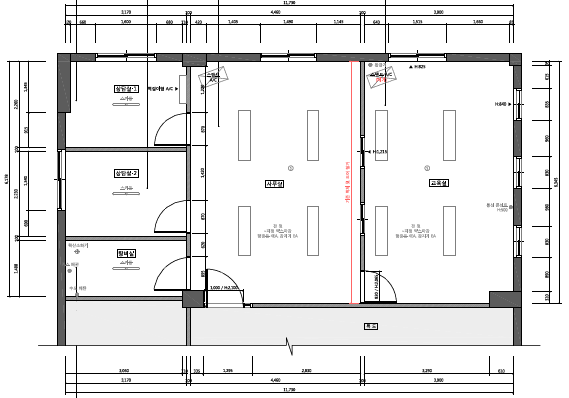 [온라인 교육기기] 지원신청서[온라인 교육기기] 지원신청서[온라인 교육기기] 지원신청서[온라인 교육기기] 지원신청서[온라인 교육기기] 지원신청서시설(단체)명시설(단체)명대표자고유번호(사업자등록번호)고유번호(사업자등록번호)설립연월일전 화전 화팩스E-mailE-mail홈페이지주 소주 소(우     )(우     )(우     )시설단체구분시설단체구분____① 여성이용시설 ____② 여성생활시설 ____③ 비영리여성단체 ____④ 기타(        )____① 여성이용시설 ____② 여성생활시설 ____③ 비영리여성단체 ____④ 기타(        )____① 여성이용시설 ____② 여성생활시설 ____③ 비영리여성단체 ____④ 기타(        )공간정보소유관계____① 자가 ____② 전세 ____③ 월세 ____④ 무상임대(소유자) ____④ 기타(       )____① 자가 ____② 전세 ____③ 월세 ____④ 무상임대(소유자) ____④ 기타(       )____① 자가 ____② 전세 ____③ 월세 ____④ 무상임대(소유자) ____④ 기타(       )공간정보공간종류____① 교육장 ____② 상담공간 ____③ 여성휴게공간 ____④ 기타(         )____① 교육장 ____② 상담공간 ____③ 여성휴게공간 ____④ 기타(         )____① 교육장 ____② 상담공간 ____③ 여성휴게공간 ____④ 기타(         )공간정보공간이용대상최대 수용 인원* 신청 공간 기준담당자 정보이름소속팀(직위)담당자 정보직통번호휴대폰번호운영법인 또는 단체(신청기관과 다른 경우)운영주제구분____① 사회복지법인 ____② 사단법인 ____③ 종교법인 ____④ 재단법인____⑤ 임의단체 ____⑥ 등록비영리민간단체 ____⑦ 개인(신고) ____⑧ 기타 (        ) ____① 사회복지법인 ____② 사단법인 ____③ 종교법인 ____④ 재단법인____⑤ 임의단체 ____⑥ 등록비영리민간단체 ____⑦ 개인(신고) ____⑧ 기타 (        ) ____① 사회복지법인 ____② 사단법인 ____③ 종교법인 ____④ 재단법인____⑤ 임의단체 ____⑥ 등록비영리민간단체 ____⑦ 개인(신고) ____⑧ 기타 (        ) 운영법인 또는 단체(신청기관과 다른 경우)법인(단체)명대 표 명운영법인 또는 단체(신청기관과 다른 경우)전화번호고유번호(사업자번호)운영법인 또는 단체(신청기관과 다른 경우)홈페이지설립연월일운영법인 또는 단체(신청기관과 다른 경우)주소2021년 공간문화개선사업의 안내문 및 사업내용을 숙지하였고, 위와 같이 2021년 아모레퍼시픽복지재단 공간문화개선사업에 신청합니다.2021년     월       일                                                  기관대표 :                     (인)아모레퍼시픽복지재단 귀중            ※단체 대표자 성명 작성과 직인 날인2021년 공간문화개선사업의 안내문 및 사업내용을 숙지하였고, 위와 같이 2021년 아모레퍼시픽복지재단 공간문화개선사업에 신청합니다.2021년     월       일                                                  기관대표 :                     (인)아모레퍼시픽복지재단 귀중            ※단체 대표자 성명 작성과 직인 날인2021년 공간문화개선사업의 안내문 및 사업내용을 숙지하였고, 위와 같이 2021년 아모레퍼시픽복지재단 공간문화개선사업에 신청합니다.2021년     월       일                                                  기관대표 :                     (인)아모레퍼시픽복지재단 귀중            ※단체 대표자 성명 작성과 직인 날인2021년 공간문화개선사업의 안내문 및 사업내용을 숙지하였고, 위와 같이 2021년 아모레퍼시픽복지재단 공간문화개선사업에 신청합니다.2021년     월       일                                                  기관대표 :                     (인)아모레퍼시픽복지재단 귀중            ※단체 대표자 성명 작성과 직인 날인2021년 공간문화개선사업의 안내문 및 사업내용을 숙지하였고, 위와 같이 2021년 아모레퍼시픽복지재단 공간문화개선사업에 신청합니다.2021년     월       일                                                  기관대표 :                     (인)아모레퍼시픽복지재단 귀중            ※단체 대표자 성명 작성과 직인 날인[온라인 교육기기 지원]시설(단체) 현황서[온라인 교육기기 지원]시설(단체) 현황서[온라인 교육기기 지원]시설(단체) 현황서[온라인 교육기기 지원]시설(단체) 현황서[온라인 교육기기 지원]시설(단체) 현황서[온라인 교육기기 지원]시설(단체) 현황서[온라인 교육기기 지원]시설(단체) 현황서[온라인 교육기기 지원]시설(단체) 현황서[온라인 교육기기 지원]시설(단체) 현황서[온라인 교육기기 지원]시설(단체) 현황서[온라인 교육기기 지원]시설(단체) 현황서[온라인 교육기기 지원]시설(단체) 현황서[온라인 교육기기 지원]시설(단체) 현황서기관(단체)명기관(단체)명등록번호등록번호* 법인 등록번호 또는 비영리 민간단체 등록번호 기재* 법인 등록번호 또는 비영리 민간단체 등록번호 기재* 법인 등록번호 또는 비영리 민간단체 등록번호 기재* 법인 등록번호 또는 비영리 민간단체 등록번호 기재등록부처 및 지방자치단체등록부처 및 지방자치단체등록일등록일구성현황구성현황대표자대표자대표자명 명 임원(이사회, 위원회 등)임원(이사회, 위원회 등)임원(이사회, 위원회 등)임원(이사회, 위원회 등)명명구성현황구성현황상근 직원상근 직원상근 직원명명비상근 직원비상근 직원비상근 직원비상근 직원명명구성현황구성현황등록된 봉사자(회원)등록된 봉사자(회원)등록된 봉사자(회원)명명연간 사업대상 인원연간 사업대상 인원연간 사업대상 인원연간 사업대상 인원명명설립목적(미션과 비전)설립목적(미션과 비전)주요연혁주요연혁*년/월/일 활동내역 순으로 대표적인 연혁 기재*년/월/일 활동내역 순으로 대표적인 연혁 기재*년/월/일 활동내역 순으로 대표적인 연혁 기재*년/월/일 활동내역 순으로 대표적인 연혁 기재*년/월/일 활동내역 순으로 대표적인 연혁 기재*년/월/일 활동내역 순으로 대표적인 연혁 기재*년/월/일 활동내역 순으로 대표적인 연혁 기재*년/월/일 활동내역 순으로 대표적인 연혁 기재*년/월/일 활동내역 순으로 대표적인 연혁 기재*년/월/일 활동내역 순으로 대표적인 연혁 기재*년/월/일 활동내역 순으로 대표적인 연혁 기재주요연혁주요연혁주요연혁주요연혁최근 2년간외부지원금현황최근 2년간외부지원금현황지원연월사업명사업명사업명사업명사업수행기간사업수행기간지원금액지원금액지원기관명지원기관명최근 2년간외부지원금현황최근 2년간외부지원금현황예) 2020.01공간문화개선사업공간문화개선사업공간문화개선사업공간문화개선사업2019.01~122019.01~125,000천원5,000천원아모레퍼시픽복지재단아모레퍼시픽복지재단최근 2년간외부지원금현황최근 2년간외부지원금현황최근 2년간외부지원금현황최근 2년간외부지원금현황천원천원2020년결산세입총계총계보조금수입보조금수입전입금전입금후원금수입후원금수입사업수입사업수입기타수입2020년결산세입천원천원천원천원천원천원천원천원천원천원천원2020년결산세출총계총계인건비인건비관리운영비관리운영비사업비사업비재산조성비재산조성비기타지출2020년결산세출천원천원천원천원천원천원천원천원천원천원천원2021년예산세입총계총계보조금수입보조금수입전입금전입금후원금수입후원금수입사업수입사업수입기타수입2021년예산세입천원천원천원천원천원천원천원천원천원천원천원2021년예산세출총계총계인건비인건비관리운영비관리운영비사업비사업비재산조성비재산조성비기타지출2021년예산세출천원천원천원천원천원천원천원천원천원천원천원[온라인 교육기기 지원]사업계획서[온라인 교육기기 지원]사업계획서[온라인 교육기기 지원]사업계획서[온라인 교육기기 지원]사업계획서[온라인 교육기기 지원]사업계획서[온라인 교육기기 지원]사업계획서[온라인 교육기기 지원]사업계획서[온라인 교육기기 지원]사업계획서[온라인 교육기기 지원]사업계획서[온라인 교육기기 지원]사업계획서[온라인 교육기기 지원]사업계획서[온라인 교육기기 지원]사업계획서[온라인 교육기기 지원]사업계획서공간현황공간현황공간현황공간현황공간현황공간현황공간현황공간현황공간현황공간현황공간현황공간현황공간현황공간이름* 개선 후 공간 명칭 * 개선 후 공간 명칭 * 개선 후 공간 명칭 * 개선 후 공간 명칭 * 개선 후 공간 명칭 * 개선 후 공간 명칭 * 개선 후 공간 명칭 * 개선 후 공간 명칭 * 개선 후 공간 명칭 * 개선 후 공간 명칭 * 개선 후 공간 명칭 * 개선 후 공간 명칭 주 이용 대상월 이용(생활)자 수월 이용(생활)자 수월 이용(생활)자 수기관의 주요 사업세부 프로그램명세부 프로그램명주요 내용 요약주요 내용 요약주요 내용 요약주요 내용 요약주요 내용 요약주요 내용 요약주요 내용 요약주요 내용 요약주요 내용 요약주요 내용 요약기관의 주요 사업* 사업내용 / 대상자 / 회기 / 공간활용 방법* 사업내용 / 대상자 / 회기 / 공간활용 방법* 사업내용 / 대상자 / 회기 / 공간활용 방법* 사업내용 / 대상자 / 회기 / 공간활용 방법* 사업내용 / 대상자 / 회기 / 공간활용 방법* 사업내용 / 대상자 / 회기 / 공간활용 방법* 사업내용 / 대상자 / 회기 / 공간활용 방법* 사업내용 / 대상자 / 회기 / 공간활용 방법* 사업내용 / 대상자 / 회기 / 공간활용 방법* 사업내용 / 대상자 / 회기 / 공간활용 방법기관의 주요 사업공간의 이용 목적공간의 실태 및개선 필요성(현재)* 공간 이용자 대상 공간의 필요성/중요성, 현재 실태, 진행중인 프로그램 등 * 공간 이용자 대상 공간의 필요성/중요성, 현재 실태, 진행중인 프로그램 등 * 공간 이용자 대상 공간의 필요성/중요성, 현재 실태, 진행중인 프로그램 등 * 공간 이용자 대상 공간의 필요성/중요성, 현재 실태, 진행중인 프로그램 등 * 공간 이용자 대상 공간의 필요성/중요성, 현재 실태, 진행중인 프로그램 등 * 공간 이용자 대상 공간의 필요성/중요성, 현재 실태, 진행중인 프로그램 등 * 공간 이용자 대상 공간의 필요성/중요성, 현재 실태, 진행중인 프로그램 등 * 공간 이용자 대상 공간의 필요성/중요성, 현재 실태, 진행중인 프로그램 등 * 공간 이용자 대상 공간의 필요성/중요성, 현재 실태, 진행중인 프로그램 등 * 공간 이용자 대상 공간의 필요성/중요성, 현재 실태, 진행중인 프로그램 등 * 공간 이용자 대상 공간의 필요성/중요성, 현재 실태, 진행중인 프로그램 등 * 공간 이용자 대상 공간의 필요성/중요성, 현재 실태, 진행중인 프로그램 등 공간활용 계획공간활용 계획공간활용 계획공간활용 계획공간활용 계획공간활용 계획공간활용 계획공간활용 계획공간활용 계획공간활용 계획공간활용 계획공간활용 계획공간활용 계획공간 활용 계획(개선 이후,프로그램 기반)이용자 측면이용자 측면* 개선 전과 구체적으로 달라지는 내용으로 프로그램에 근거하여 작성* 개선 전과 구체적으로 달라지는 내용으로 프로그램에 근거하여 작성* 개선 전과 구체적으로 달라지는 내용으로 프로그램에 근거하여 작성* 개선 전과 구체적으로 달라지는 내용으로 프로그램에 근거하여 작성* 개선 전과 구체적으로 달라지는 내용으로 프로그램에 근거하여 작성* 개선 전과 구체적으로 달라지는 내용으로 프로그램에 근거하여 작성* 개선 전과 구체적으로 달라지는 내용으로 프로그램에 근거하여 작성* 개선 전과 구체적으로 달라지는 내용으로 프로그램에 근거하여 작성* 개선 전과 구체적으로 달라지는 내용으로 프로그램에 근거하여 작성* 개선 전과 구체적으로 달라지는 내용으로 프로그램에 근거하여 작성공간 활용 계획(개선 이후,프로그램 기반)종사가 및 기관(단체)측면종사가 및 기관(단체)측면공간 활용 계획(개선 이후,프로그램 기반)지역사회 측면지역사회 측면기대효과* 공간 개선 후 시설(단체) 및 이용자, 지역사회에 미칠 긍정적 효과에 대해 프로그램에 근거하여 구체적으로 작성 * 공간 개선 후 시설(단체) 및 이용자, 지역사회에 미칠 긍정적 효과에 대해 프로그램에 근거하여 구체적으로 작성 * 공간 개선 후 시설(단체) 및 이용자, 지역사회에 미칠 긍정적 효과에 대해 프로그램에 근거하여 구체적으로 작성 * 공간 개선 후 시설(단체) 및 이용자, 지역사회에 미칠 긍정적 효과에 대해 프로그램에 근거하여 구체적으로 작성 * 공간 개선 후 시설(단체) 및 이용자, 지역사회에 미칠 긍정적 효과에 대해 프로그램에 근거하여 구체적으로 작성 * 공간 개선 후 시설(단체) 및 이용자, 지역사회에 미칠 긍정적 효과에 대해 프로그램에 근거하여 구체적으로 작성 * 공간 개선 후 시설(단체) 및 이용자, 지역사회에 미칠 긍정적 효과에 대해 프로그램에 근거하여 구체적으로 작성 * 공간 개선 후 시설(단체) 및 이용자, 지역사회에 미칠 긍정적 효과에 대해 프로그램에 근거하여 구체적으로 작성 * 공간 개선 후 시설(단체) 및 이용자, 지역사회에 미칠 긍정적 효과에 대해 프로그램에 근거하여 구체적으로 작성 * 공간 개선 후 시설(단체) 및 이용자, 지역사회에 미칠 긍정적 효과에 대해 프로그램에 근거하여 구체적으로 작성 * 공간 개선 후 시설(단체) 및 이용자, 지역사회에 미칠 긍정적 효과에 대해 프로그램에 근거하여 구체적으로 작성 * 공간 개선 후 시설(단체) 및 이용자, 지역사회에 미칠 긍정적 효과에 대해 프로그램에 근거하여 구체적으로 작성 지원 희망 집기(공간 및 견적 상황으로 지원되지 않을 수 있음)√구분구분개수빔프로젝터전자칠판 지원 희망 집기(공간 및 견적 상황으로 지원되지 않을 수 있음)컴퓨터컴퓨터노트북화상 카메라지원 희망 집기(공간 및 견적 상황으로 지원되지 않을 수 있음)스피커스피커마이크기타(        )홍보 시기홍보내용(콘텐츠)홍보매체(방법)홍보대상횟수예) 2021년 10월예) 아리따움나눔터 오픈식 홈페이지, 블로그, 웹레터, 카페, SNS, 단체소식지 등단체 회원, 후원자, 지역사회 등 구체적인 대상과 예상 인원 명시사진설명사진설명사진설명사진설명예시)